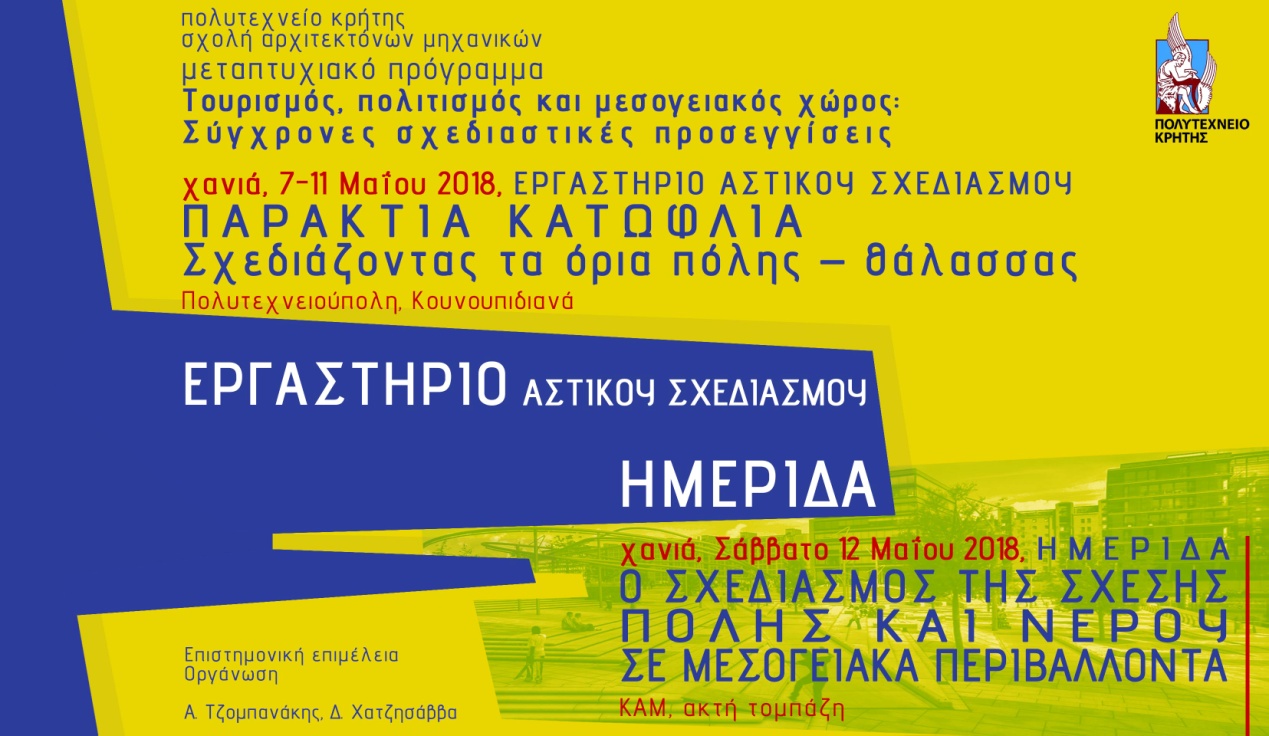 Εργαστήριο Αστικού Σχεδιασμού«Παράκτια Κατώφλια. Σχεδιάζοντας τα όρια πόλης - θάλασσας»Σχολή Αρχιτεκτόνων Μηχανικών, Πολυτεχνείο Κρήτης7-11 Μαΐου 2018Αίτηση συμμετοχήςΌνομα:Επώνυμο:Ίδρυμα προέλευσης:Προπτυχιακός/ή φοιτητής/τρια: (Nαι-Οχι)Μεταπτυχιακός/ή φοιτητής/τρια: (Nαι-Οχι)Διεύθυνση Email:Τηλέφωνο επικοινωνίας: